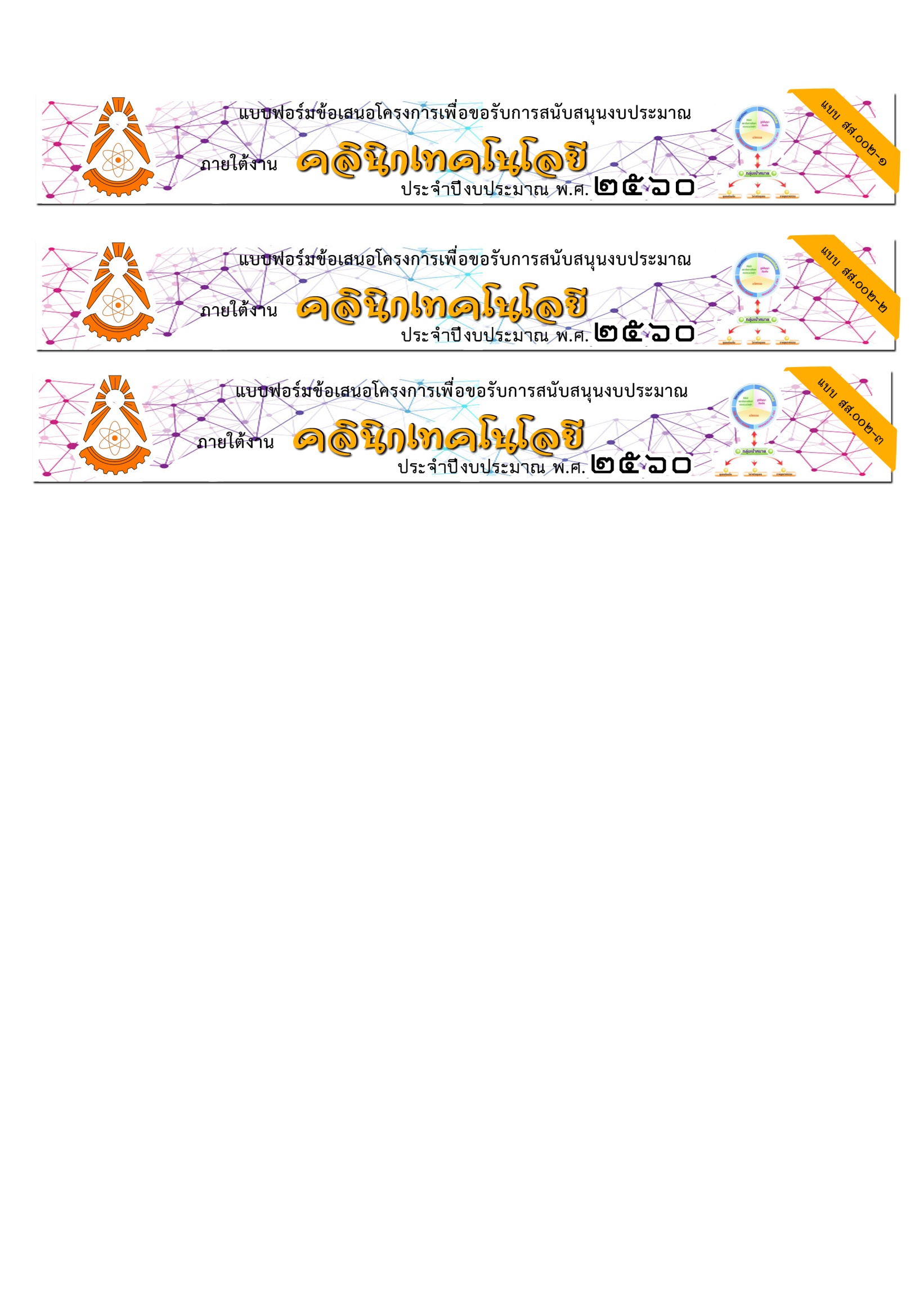 1.   ชื่อสถาบันการศึกษาที่เป็นคลินิกเทคโนโลยีเครือข่าย   :  						2.   ชื่อโครงการ   :  											3.   ชื่อผู้เสนอโครงการและผู้ร่วมโครงการ(ไม่เกิน 3 คน)  :						(คำอธิบาย : โปรดระบุ ชื่อ – นามสกุล / ตำแหน่ง  /สถานที่ติดต่อ / หมายเลขโทรศัพท์ / โทรสาร / e-mail)(ประวัติการศึกษา ประวัติการทำงาน ผลงาน ประสบการณ์การทำงานที่เกี่ยวข้องกับโครงการที่เสนอ ของผู้เสนอโครงการที่เป็นหัวหน้าโครงการและผู้ร่วมโครงการให้แนบเป็นเอกสารแนบท้าย)4.ความสอดคล้องกับแผนงาน    :  	    การถ่ายทอดเทคโนโลยี					5.ลักษณะโครงการ   :  โปรดใส่เครื่องหมาย    ใน   ที่ต้องการและกรอกข้อมูลพร้อมหลักฐานตามที่ระบุ
	5.1เป็นโครงการต่อเนื่องที่เคยได้รับการสนับสนุนฯจากโครงการคลินิกฯหรือโครงการที่เคยถ่ายทอดฯ มาแล้วจากแหล่งทุนอื่น (ปีที่ดำเนินการ			)		แนบผลการดำเนินงานและผลสำเร็จที่ผ่านมาประกอบด้วย	5.2   เป็นโครงการใหม่ (ไม่เคยดำเนินการหรือรับงบประมาณจากแหล่งใด) โดยเป็นโครงการที่...		  1) เป็นความต้องการของชุมชน (เกษตรกร แม่บ้านเป็นรายบุคคลหรือเป็นกลุ่ม หรือ วิสาหกิจชุมชน หรือ SMEs โดยได้แนบหลักฐานตามแบบสำรวจความต้องการ (แบบ สส. 002 - 2 (1))		2) สมาชิกอาสาสมัครวิทยาศาสตร์และเทคโนโลยี (โปรดระบุชื่อผู้นำ) 	โดยได้แนบหนังสือขอความช่วยเหลือทางวิชาการ (แบบ สส. 002 - 2 (2))		3) เป็นข้อเสนอความต้องการของ  จังหวัด /ท้องถิ่น (ผ่าน ศวภ.1-5)	5.3   เป็นผลงานวิจัยและพัฒนาที่ต้องการและมีพร้อมในการถ่ายทอดฯ โปรดระบุแหล่งทุน							ปีที่ได้รับทุน			หมายเลขโทรศัพท์แหล่งทุน			โดย	 ไม่เคยถ่ายทอดฯ							 ถ้าเคยถ่ายทอดฯ ให้ระบุไว้ในข้อ 5.16.   หลักการและเหตุผล   : 										(คำอธิบาย:ชี้แจงเหตุผลความจำเป็นที่ต้องดำเนินโครงการ  เช่น ระบุประเด็นหรือที่มาของปัญหา  แนวคิดการแก้ไขหรือพัฒนา  มีความร่วมมือกับหน่วยงานอื่นๆ หรือไม่อย่างไร เป็นต้น)7.วัตถุประสงค์   :(ระบุว่าโครงการมุ่งหวังให้บรรลุอะไร หลัก ๆ ไม่เกิน 3 ข้อ)1.  										2.										3.  										8.   กลุ่มเป้าหมาย   :										(คำอธิบาย : โปรดระบุ ชื่อกลุ่มเป้าหมายพร้อมชื่อ/นามสกุล ที่อยู่ หมายเลขโทรศัพท์ที่เป็นประธาน/ผู้นำกลุ่ม-ชุมชน ที่จะดำเนินการให้ชัดเจนเชื่อมโยงกับข้อ 5.2 1) ) 9.   พื้นที่ดำเนินการ   :										(คำอธิบาย :โปรดระบุ หมู่บ้าน ตำบล อำเภอ จังหวัด ที่กลุ่มเป้าหมายอาศัยอยู่)10.  ระยะเวลาดำเนินการ   : (วันเริ่มต้น -สิ้นสุดโครงการต้องอยู่ภายในปีงบประมาณวันที่ 1 ตุลาคม 2559 - 30 กันยายน 2560)11.  การดำเนินโครงการ   :  											11.1	กิจกรรมและวิธีดำเนินงาน  ประกอบด้วย	11.2	แผนการดำเนินงาน ( ตามตารางด้านล่าง) โดยสอดคล้องกับ ข้อ 11.112.ผลผลิต/ผลลัพธ์ของโครงการ  โปรดระบุค่าเป้าหมาย(โปรดศึกษาในคู่มือฯ ในส่วนของเป้าหมาย / ตัวชี้วัด) 13.   ผลที่คาดว่าจะได้รับ**(ผลกระทบ : ที่เกิดโดยตรงกับผู้รับบริการและประชาชนที่อยู่ในพื้นที่ให้บริการ)  (คำอธิบาย : แสดงผลกระทบที่เกิดขึ้นจากโครงการทั้งที่ระบุเป็นตัวเงินและไม่สามารถระบุเป็นตัวเงินได้  ศึกษาขอบเขตในคู่มือฯ พร้อมอธิบายให้เข้าใจว่าเกิดอย่างไร)	   ทางเศรษฐกิจ   โปรดอธิบาย										   ทางสังคม   โปรดอธิบาย 										** จะสัมพันธ์กับข้อ 1214.งบประมาณขอรับการสนับสนุน   จำนวน				  บาท มีรายการ ดังนี้(คำอธิบาย  :ให้แจกแจงรายละเอียดค่าใช้จ่ายที่จะใช้ในการดำเนินโครงการทุกขั้นตอนเป็นงบตัวคูณ [ราคาต่อหน่วย: จำนวนคน/ครั้ง/วัน/ชิ้น] โดยใช้ระเบียบและอัตราของทางราชการ)	* หากมีงบสมทบหรือทรัพยากรอื่น ๆ จากหน่วยงานในพื้นที่หรือจากกลุ่ม/ชุมชน โปรดระบุไว้ด้วย15.   การติดตาม ประเมินผลและรายงานผล   :  รายงานความก้าวหน้ากับสำนักงานปลัดกระทรวงวิทยาศาสตร์ฯ  โดยรายงานผลการดำเนินงาน และจัดส่งข้อมูลตามแบบฟอร์มฯ ที่กำหนด เป็นรายไตรมาส รวมไม่น้อยกว่า 3 ครั้ง/ปี  โดยรายงานในระบบติดตามโครงการคลินิกเทคโนโลยีออนไลน์ (Clinic Monitor Online : CMO)ที่เวบไซต์www.clinictech.most.go.th และส่งรายงานฉบับสมบูรณ์พร้อมไฟล์เอกสารภายใน 30 วันหลังสิ้นสุดปีงบประมาณ(โปรดศึกษาในคู่มือฯ)16.   การเผยแพร่ประชาสัมพันธ์การดำเนินโครงการ   :  ทุกครั้งที่มีการจัดกิจกรรมและมีการเผยแพร่ประชาสัมพันธ์ จะระบุว่าได้รับการสนับสนุนงบประมาณจากสำนักงานปลัดกระทรวงวิทยาศาสตร์และเทคโนโลยี  รวมทั้ง ยินดีให้ความร่วมมือเข้าร่วมจัดแสดงผลงานคลินิกเทคโนโลยีในงานนิทรรศการต่างๆ ที่เกี่ยวข้อง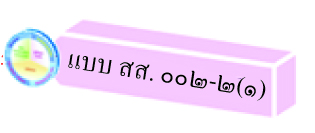 แบบสำรวจข้อมูลความต้องการเทคโนโลยีโดย     คลินิกเทคโนโลยี 							ส่วนที่ 1ข้อมูลชุมชน 1.1  ชื่อชุมชน/หมู่บ้าน		หมู่ที่	ตำบล		อำเภอ		จังหวัด				1.2  ชื่อผู้นำ												1.3  จำนวนสมาชิกในชุมชน					ครัวเรือน/คน1.4  อาชีพของสมาชิก-  อาชีพหลัก					คิดเป็นร้อยละ					-  อาชีพรอง					คิดเป็นร้อยละ					-  อาชีพเสริม					คิดเป็นร้อยละ					1.5  รายได้เฉลี่ย/ เดือน ของสมาชิกและครัวเรือนน้อยกว่า  5,000 บาทมากกว่า  5,000 บาท แต่ไม่เกิน 10,000 บาทเกินกว่า  10,000 บาท1.6  ปัจจัยพื้นฐานในการดำรงชีพของชุมชนน้ำเพื่อการอุปโภคบริโภคมี	 ไม่มีไฟฟ้า		มี	 ไม่มี1.7  อธิบายลักษณะทรัพยากรของชุมชน									1.8  หน่วยราชการที่ดูแลชุมชนในปัจจุบัน									ผลิตภัณฑ์ของชุมชน(ถ้ามี)										ส่วนที่ 2ความต้องการเทคโนโลยี2.1ชื่อกลุ่ม (ใส่เครื่องหมาย  ให้ตรงตามสถานภาพของกลุ่มพร้อมชื่อ)ชื่อชุมชน												ชื่อวิสาหกิจชุมชน											อุตสาหกรรมในครัวเรือน/ขนาดกลาง/ย่อม								 ที่อยู่												2.2ชื่อหัวหน้ากลุ่ม/ผู้นำ					หมายเลขโทรศัพท์					2.3จำนวนสมาชิกในกลุ่มที่ต้องการเทคโนโลยี					คน(แนบรายชื่อสมาชิกพร้อมที่อยู่และหมายเลขโทรศัพท์ติดต่อ)2.4ประเด็นปัญหา/ ความจำเป็นที่ต้องการเทคโนโลยี  หรือความช่วยเหลือทางเทคโนโลยี				
													
2.5  เทคโนโลยีที่ต้องการ หรือปัญหาทางเทคโนโลยีที่ต้องการให้ช่วยเหลือก)  ต้องการคำปรึกษา เรื่อง										ข)  ต้องการให้ฝึกอบรม  เรื่อง										ค)  อื่นๆ (ระบุ)											2.6  ความต้องการหรือปัญหาฯตามข้อ 2.5 เคยขอรับความช่วยเหลือจากหน่วยงาน (ระบุชื่อ)				แต่ยังไม่ได้รับความช่วยเหลือ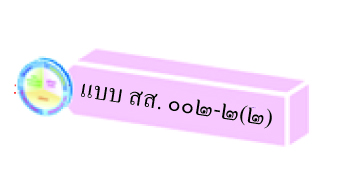 ชื่อหน่วยงาน/ชุมชน				ที่อยู่					
													วันที่	เดือน	พ.ศ.		เรื่อง	ขอความช่วยเหลือทางวิชาการหรือเทคโนโลยีเรียน	ปลัดกระทรวงวิทยาศาสตร์และเทคโนโลยีสิ่งที่ส่งมาด้วย	1.หลักฐานการประชุม การจัดเวทีเสวนา ที่แสดงถึงการได้มาถึงประเด็น		ที่ต้องการขอความช่วยเหลือ(เฉพาะกรณีเป็นความต้องการของสมาชิก		อาสาสมัครวิทยาศาสตร์และเทคโนโลยี)ด้วย (นาย/นาง/นางสาว) 				 มีความประสงค์ให้กระทรวงวิทยาศาสตร์ฯช่วยเหลือในเรื่อง						. (ระบุประเด็นปัญหา/พื้นที่/จำนวนผู้ได้รับความเดือดร้อน)และเคยขอรับความช่วยเหลือจากหน่วยงาน (ระบุชื่อ)					เมื่อปี พ.ศ. 	แต่ยังไม่ได้รับความช่วยเหลือ/แก้ไขปัญหาโดยชุมชน/จังหวัด/หน่วยงานในท้องถิ่น (ระบุชื่อ) 			ยินดีจะให้ความร่วมมือและการสนับสนุน(โปรดระบุ  สมทบงบประมาณบางส่วน จำนวน	บาท สร้างโรงเรือน จัดหาเครื่องมือ/เครื่องจักร  สถานที่อบรม  อื่นๆ (โปรดระบุ)					 โดยหากต้องการข้อมูลเพิ่มเติมโปรดติดต่อ(ชื่อ – สกุล)			หมายเลขโทรศัพท์ 		                    จึงเรียนมาเพื่อโปรดพิจารณาใบสมัครชื่อโครงการ  												วันเวลา						สถานที่							คลินิกเทคโนโลยี												เพื่อก่อเกิดประโยชน์ทั้งผู้สมัครที่จะได้รับการดูแลเป็นอย่างดีและผู้รับสมัครที่จะให้บริการอย่างต่อเนื่อง ข้อมูลต่อไปนี้หากท่านยินยอมให้ข้อมูลขอให้ท่านกรอกให้ครบถ้วนทุกข้อและลงชื่อโดยคลินิกเทคโนโลยี จะรักษาข้อมูลเป็น ความลับ แต่หากท่านไม่ประสงค์จะให้ข้อมูลเลขบัตรประจำตัวประชาชนท่านสามารถไม่กรอกในใบสมัครได้ส่วนที่ 1 ข้อมูลส่วนบุคคลชื่อ 1  นาย  2  นาง 3  นางสาว   ชื่อ			 นามสกุล 				เลขบัตรประจำตัวประชาชน  (เพื่อประโยชน์ในการให้บริการ)สถานที่ติดต่อ 								(ระบุบ้านเลขที่ หมู่ที่ หมู่บ้าน ถนน)ตำบล 			อำเภอ			จังหวัด 			รหัสไปรษณีย์			อายุ				 ปี เต็ม หมายเลขโทรศัพท์บ้าน				  โทรศัพท์มือถือ 						อาชีพหลัก(เลือกเพียง 1 ข้อ)    	1  รับราชการ		2  พนักงานรัฐวิสาหกิจ        3  เกษตรกร      4  โอทอป	5 แม่บ้าน		6  พนักงานธุรกิจเอกชน       7 รับจ้าง         8 วิสาหกิจชุมชน
	9  ค้าขาย		10 อื่นฯ 					ระดับการศึกษาสูงสุด(เลือกเพียง 1 ข้อ)     	1  ประถม	2  มัธยมต้น		3  มัธยมปลาย /ปวช.4 ปวส./อนุปริญญา 	5  ปริญญาตรี	6  สูงกว่าปริญญาตรี	7  อื่นๆ				รายได้ต่อเดือน (เลือกเพียง 1 ข้อ)     1 น้อยกว่า  1,000บาท			2 1,001 – 2,000 บาท3 2,001 – 3,000 บาท   		4  3,001 – 4,000 บาท	5 4,001 – 5,000 บาท   		6  5,001 – 6,000 บาท	7  6,001 – 7,000 บาท   		8 7,001 – 8,000 บาท	9 8,001 – 9,000 บาท   		10 9,001 – 10,000 บาท	11 มากกว่า 10,000 บาท(โปรดระบุจำนวน 			 บาท)8.ทราบข่าวครั้งแรกจากแหล่งใด  (เลือกเพียง 1 ข้อ)1  จดหมายเชิญ    			2  ทางอินเตอร์เน็ต	3  การแนะนำ / คนรู้จัก  		4  ป้ายประกาศโฆษณา    	5  สื่อสารมวลชน			6  หน่วยงานในท้องถิ่น	7  เจ้าหน้าที่ของรัฐ			8  อื่น ๆ 						9.    ท่านเคยได้รับการอบรม ถ่ายทอดเทคโนโลยี จาก ทางคลินิกเทคโนโลยีนี้หรือไม่	1 เคย				2  ไม่เคย10.   ท่านเคยลงทะเบียนคนจนประเภทขาดการอาชีพหรือไม่	1 เคย				2  ไม่เคยส่วนที่ 2 ข้อมูลเฉพาะบุคคลที่เกี่ยวข้องกับหลักสูตรคลินิกเทคโนโลยีเครือข่าย เป็นผู้พิจารณาสอบถามคุณลักษณะที่เฉพาะต้องการทราบเพิ่มในโครงการดังกล่าว (ถ้าจำเป็น)แบบประเมินผลเมื่อจบการถ่ายทอดฯ ทันทีเพื่อประโยชน์การวัดความพึงพอใจและการปรับปรุงหลักสูตร จึงใคร่ขอให้ท่านให้ความเห็นตามที่เป็นจริง อย่างตรงไปตรงมา โดยจะไม่มีการระบุชื่อผู้ประเมินแต่อย่างใดข้อมูลวัดความพึงพอใจและการปรับปรุงหลักสูตร     10.  ท่านคาดว่าสามารถนำความรู้ไปใช้ประโยชน์ได้หรือไม่.1 นำไปใช้ใช้ประโยชน์ได้		2  นำไปใช้ใช้ประโยชน์ไม่ได้     11.  ท่าน คาดว่าจะมีรายได้เพิ่มขึ้นกี่บาทรายได้ต่อเดือน (เลือกเพียง 1 ข้อ)     1 น้อยกว่า  1,000บาท		2 1,001 – 2,000 บาท3 2,001 – 3,000 บาท   		4  3,001 – 4,000 บาท	5 4,001 – 5,000 บาท   		6  5,001 – 6,000 บาท	7  6,001 – 7,000 บาท   		8  7,001 – 8,000 บาท	9 8,001 – 9,000 บาท   		10 9,001 – 10,000 บาท	11 มากกว่า 10,000 บาท(โปรดระบุจำนวน ....................... บาท)แบบติดตามประเมินผล	เพื่อสามารถประมวลผลแสดงความสำเร็จของโครงการ ขอความร่วมมือผู้เข้าอบรมกรุณากรอกข้อมูลให้ครบถ้วนด้วย จะขอบคุณยิ่ง ชื่อ  					 นามสกุล 						เนื้อหาการนำไปใช้ประโยชน์ 1  สามารถนำความรู้ไปใช้ประโยชน์ได้	2  ไม่สามารถนำความรู้ไปใช้ประโยชน์ เพราะ																			(หากเลือกตอบข้อ 2 ไม่ต้องตอบข้ออื่นๆ)ความรู้ที่ได้รับสามารถนำไปใช้ประโยชน์และประเมินเป็นรายได้กี่บาทต่อเดือนคำอธิบายประเมินเป็น รายได้หลัก (รายได้จากอาชีพประจำและใช้เวลาส่วนใหญ่)	เฉลี่ยเพิ่มขึ้นต่อเดือน ประเมินเป็น รายได้เสริม(รายได้เพิ่มนอกจากอาชีพประจำและใช้เวลาว่าง)	เฉลี่ยเพิ่มขึ้นต่อเดือน2.1  รายได้ที่ท่านได้รับเป็นแบบไหน (เลือกเพียง 1 ข้อ)1  รายได้หลัก			2  รายได้เสริม2.2  กรุณาเลือกระบุจำนวนเงิน (เลือกเพียง 1 ข้อ)1 น้อยกว่า  1,000บาท		2 1,001 – 2,000 บาท3 2,001 – 3,000 บาท   		4  3,001 – 4,000 บาท	5 4,001 – 5,000 บาท   		6  5,001 – 6,000 บาท	7  6,001 – 7,000 บาท   		8 7,001 – 8,000 บาท	9 8,001 – 9,000 บาท   		10 9,001 – 10,000 บาท	11 มากกว่า 10,000 บาท(โปรดระบุจำนวน 				บาท)หรือ (ถ้าไม่สามารถตอบข้อ 2.1 หรือ 2.2 ได้ให้ไปตอบใน ข้อ 3 หรือ ข้อ 4)3.  ท่านสามารถนำความรู้ไปลดรายจ่ายได้กี่บาทต่อเดือน (ในกรณีที่ไม่สามารถตอบได้ให้ข้ามไปข้อ 4)1 น้อยกว่า  1,000บาท		2 1,001 – 2,000 บาท3 2,001 – 3,000 บาท   		4  3,001 – 4,000 บาท	5 4,001 – 5,000 บาท   		6  5,001 – 6,000 บาท	7  6,001 – 7,000 บาท   		8 7,001 – 8,000 บาท	9 8,001 – 9,000 บาท   		10 9,001 – 10,000 บาท	11 มากกว่า 10,000 บาท(โปรดระบุจำนวน 			 บาท)4. ในด้านคุณภาพชีวิต  (ในกรณีที่ไม่สามารถประเมินได้ให้ข้ามไปข้อ 5)1  สามารถระบุเป็นเงินจำนวน 			บาทต่อเดือน2  ไม่เป็นตัวเงิน แต่เป็นการนำความรู้ไปใช้  พัฒนาอาชีพ3  ไม่เป็นตัวเงิน แต่เป็นเรื่องความจำเป็นของสังคมหรือสิ่งแวดล้อมส่วนรวม4 ไม่เป็นตัวเงิน แต่สามารถประเมินในด้าน						5. ท่านเริ่มนำความรู้ที่ได้รับไปใช้เมื่อใด    1  หลังการอบรมทันที                 		2  หลังการอบรมภายใน 1 เดือน    3  หลังการอบรมภายใน 3 เดือน  		4  หลังการอบรมภายใน 6 เดือน6.  ท่านนำความรู้ที่ได้รับไปใช้ที่ไหน1 ใช้ในครอบครัว		2 ใช้ในชุมชน/กลุ่ม3 ใช้ในที่ทำงาน		4 ใช้เมื่อมีโอกาส7.  ท่านนำความรู้ไปขยายผลต่อในด้านใด1 ประยุกต์เป็นองค์ความรู้ใหม่			2  เป็นวิทยากรถ่ายทอดเทคโนโลยี/เผยแพร่ต่อ3  ให้บริการ / คำปรึกษา 			4  อื่นๆ (โปรดระบุ			)ส่วนที่ 3  การประเมินผลทั้งโครงการทางเศรษฐศาสตร์โดยเจ้าหน้าที่คลินิกเทคโนโลยีประเมินทางเศรษฐศาสตร์ทั้งโครงการ(เทียบกับการลงทุนโครงการ)สูตรคำนวณผลตอบแทนโครงการ (เท่า) = รวมรายได้แต่ละคนหารด้วยจำนวนคน(ทั้งโครงการ) X 12 เดือนแบบการนำผลงานวิจัยและพัฒนาไปใช้ประโยชน์ชื่อกลุ่ม					ที่อยู่					
													วันที่	เดือน	พ.ศ.		เรื่อง	การนำผลงานวิจัยและพัฒนาไปใช้ประโยชน์เรียน	ปลัดกระทรวงวิทยาศาสตร์และเทคโนโลยี		ตามที่  สำนักงานปลัดกระทรวงวิทยาศาสตร์และเทคโนโลยีร่วมกับสถาบันการศึกษา/หน่วยงานที่เป็นคลินิกเทคโนโลยีเครือข่าย ดำเนินการถ่ายทอดความรู้และเทคโนโลยีจากผลงานวิจัยและพัฒนา ให้แก่ชุมชน วิสาหกิจชุมชน และอุตสาหกรรมในครัวเรือน/ขนาดเล็กหรือย่อม  นั้น		ข้าพเจ้า											ประธานกลุ่ม/ผู้นำชุมชน						และสมาชิกกลุ่ม/ชุมชน จำนวนคน(จำนวน ......... คน) ได้รับการถ่ายทอดเทคโนโลยี เรื่อง							เมื่อวันที่ 	 เดือน 			 พ.ศ.		จากมหาวิทยาลัย/หน่วยงาน..								ซึ่งกลุ่มสามารถนำความรู้/เทคโนโลยีที่ได้รับการถ่ายทอดไปใช้ประโยชน์ เช่น เพิ่มรายได้ ลดค่าใช้จ่าย ได้มาตรฐาน)								กลุ่ม/ชุมชน					ขอขอบพระคุณเป็นอย่างสูงมา ณ โอกาสนี้		จึงเรียนมาเพื่อโปรดทราบ กิจกรรม255925592559256025602560256025602560256025602560รวมกิจกรรมไตรมาสที่ 1ไตรมาสที่ 1ไตรมาสที่ 1ไตรมาสที่ 2ไตรมาสที่ 2ไตรมาสที่ 2ไตรมาสที่ 3ไตรมาสที่ 3ไตรมาสที่ 3ไตรมาสที่ 4ไตรมาสที่ 4ไตรมาสที่ 4รวมกิจกรรมต.ค.พ.ยธ.ค.ม.ค.ก.พ.มี.ค.เม.ยพ.คมิ.ย.ก.ค.ส.ค.ก.ย.รวมแผนเงินแผนเงินแผนเงินแผนเงินแผนเงินแผนเงินแผนเงินแผนเงินแผนเงินแผนเงินแผนเงินแผนเงินแผนเงินแผนเงิน1.2.3.4.5.ผลงาน; (จำนวนผู้รับการถ่ายทอด)ผลผลิต/ผลลัพธ์ของโครงการ/ตัวชี้วัดค่าเป้าหมาย (หน่วยนับ)ข้อมูลที่ต้องจัดเก็บ1)  จำนวนผู้รับการถ่ายทอดเทคโนโลยี (คน)แบบใบสมัคร2) ร้อยละความพึงพอใจของผู้รับการถ่ายทอดฯ แบบประเมินผลฯ3)  ร้อยละผู้รับการถ่ายทอดฯ มีการนำไปใช้ประโยชน์ แบบติดตามฯ4)  จำนวนสถานประกอบการที่นำผลงานวิจัยไปใช้ประโยชน์  (แห่ง/ราย)*ดูคำอธิบายในคู่มือแบบฟอร์มการนำไปใช้ประโยชน์5)  สัดส่วนผลลัพธ์ทางเศรษฐกิจและสังคมที่เกิดจากการดำเนินงานคลินิกเทคโนโลยีโครงการเปรียบเทียบกับงบประมาณที่ได้รับ เท่ากับหรือมากกว่า 1การประเมินจากคณะที่ปรึกษาจากภายนอกรายการระดับระดับระดับระดับระดับรายการมากที่สุด(5)มาก(4)ปานกลาง(3)น้อย(2)น้อยที่สุด(1)ท่านมีความพอใจในคำถามต่อไปนี้ระดับใดมากที่สุด(5)มาก(4)ปานกลาง(3)น้อย(2)น้อยที่สุด(1)ข้อมูลวัดความพึงพอใจข้อมูลวัดความพึงพอใจข้อมูลวัดความพึงพอใจข้อมูลวัดความพึงพอใจข้อมูลวัดความพึงพอใจข้อมูลวัดความพึงพอใจ1. ด้านกระบวนการ ขั้นตอนการให้บริการ(เช่น การประกาศรับสมัคร การติดต่อเชิญอบรม การประสานงานและให้ข้อมูล  การดูแล และการทำงานอย่างมีขั้นตอน ฯลฯ)2. เจ้าหน้าที่ผู้ให้บริการ (เช่น อัธยาศัยดียิ้มแย้มแจ่มใส มีใจในการให้บริการ ฯลฯ)3. สิ่งอำนวยความสะดวก(สถานที่อบรม อาหาร เครื่องโสตฯ เอกสารอบรม ฯลฯ)ข้อมูลเพื่อการปรับปรุงหลักสูตรข้อมูลเพื่อการปรับปรุงหลักสูตรข้อมูลเพื่อการปรับปรุงหลักสูตรข้อมูลเพื่อการปรับปรุงหลักสูตรข้อมูลเพื่อการปรับปรุงหลักสูตรข้อมูลเพื่อการปรับปรุงหลักสูตร4. การนำความรู้ไปใช้ประโยชน์ (ใช้ประกอบอาชีพ หรือใช้ในชีวิตประจำวัน)5. ความเหมาะสมของเนื้อหาหลักสูตร6. ความเหมาะสมของวิทยากร (ความรู้ ความสามารถ เทคนิคการสอน)7. ระยะเวลาการอบรม (จำนวนวัน)8. ช่วงเวลาการอบรม (วัน/เดือน/ฤดูที่อบรม)9. ความคุ้มค่าเมื่อเทียบกับเวลาและค่าใช้จ่าย(ประโยชน์ที่ได้รับมากกว่าเวลาและค่าใช้จ่ายที่เสียไป)